АдминистрацияЛенинского сельского поселенияНиколаевского муниципального районаВолгоградской области              П О С Т А Н О В Л Е Н И Е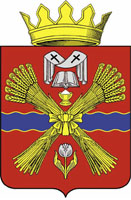 от 11.11.2016 г.                                        № 135О прогнозе социально-экономического развития Ленинского сельского поселения на 2017-2019 годы и об основных направлениях бюджетной и налоговой политики Ленинского сельского поселения на 2017 год и на плановый период 2017 и 2019 годовВ  соответствии со ст. 172, 173 Бюджетного кодекса РФ, Порядком разработки прогноза социально-экономического развития Ленинского сельского поселения, утвержденного постановлением администрации Ленинского сельского поселения от 21.06.2012г. № 26, Положением о бюджетном процессе в Ленинском сельском поселении, постановляю:Одобрить прогноз социально-экономического развития Ленинского сельского поселения на 2017-2019 годы согласно приложению.Одобрить Основные направления бюджетной и налоговой политики Ленинского сельского поселения на 2017 и на плановый период 2018 и 2019 годов согласно приложению.Представить прогноз социально-экономического развития Ленинского сельского поселения на 2017-2019 годы и Основные направления бюджетной и налоговой политики Ленинского сельского поселения на 2017 и на плановый период 2018 и 2019 годов в установленном порядке в Совет депутатов Ленинского  сельского поселения одновременно с проектом решения «О бюджете Ленинского  сельского поселения на 2017 год и на плановый период 2018 и 2019 годов».Контроль за исполнением настоящего постановления оставляю за собой.Постановление вступает в силу со дня его обнародования..Глава Ленинскогосельского поселения                                                                                              А.И.НовиковПриложениек постановлению администрацииЛенинского сельского поселенияот 11.11.2016 г   № 135ВведениеПрогноз социально-экономического развития  Ленинского сельского поселения Николаевского муниципального района на 2017 год и плановый период 2018 и 2019 годов разработан в соответствии со статьями 173 и 184.2 Бюджетного кодекса Российской Федерации, положением о бюджетном процессе в Ленинском сельском поселении Николаевского муниципального района, утвержденным решением Совета депутатов Ленинского сельского поселения от 26.07.2010 г №10/10, Порядком разработки прогноза социально-экономического развития  Ленинского сельского поселения.Основной целью социально-экономического развития Ленинского сельского поселения Николаевского муниципального района является повышение качества жизни, то есть создание условий для увеличения продолжительности жизни людей, прироста населения за счет повышения его благосостояния, уменьшения бедности (рост денежных доходов населения, сокращение доли населения с доходами ниже прожиточного минимума) на основе динамичного и устойчивого экономического роста.Ленинское сельское поселение находится на левом побережье красавицы Волги в восьми километрах от районного центра г. Николаевска. На  территории Ленинского сельского поселения, куда входят три населённых пункта  с. Ленинское, с. Искра, СТФ ,с Комсомолец проживает 2423 человекаЛенинское сельское поселение имеет 100% охват населения водоснабжением, электроснабжением и газоснабжением (за исключением СТФ – там 6 домов не газифицированы).1. Демографическая характеристикаДемографическая политика - приоритетное стратегическое направление.По оценке в 2015 году численность постоянного населения уменьшилась  по сравнению с 2014 годом на 10 человек и составила 2404 человек. Естественная убыль должна смениться естественным приростом, который по прогнозу сохранится и на период до 2018 года. В 2016 году численность постоянного населения по прогнозу составит  2430 человека. Коэффициент рождаемости сохранится на уровне 2015 года, коэффициент смертности снизится по сравнению с 2015 годом на 1 процент.В 2017 году среднегодовая численность постоянного населения  составит по прогнозу 2456 человека., в 2018 году- 2466 человек, в 2019 году – 2481человек.За 10 мес.2016г в поселении родилось  22  малыша, умерло 10 человек.2019 г3110
2.  Уровень жизни населенияВ 2015 году, как и по России в целом, в Ленинском сельском поселения Николаевского муниципального района наблюдалось замедление положительной динамики показателей уровня жизни населения.  Среднемесячные денежные доходы на одного  жителя поселения в 2015 году   составили  8176,10 рубля и увеличились на 4 проценто к 2014 году.Ожидается, что среднемесячные денежные доходы на одного  жителя поселения в 2016 году   увеличатся на на 4,5 %  по сравнению с 2015 годом и составит 8546,00 руб, в 2017 году – на 5,1 % и составит 8982,85руб, в 2018  г – на 6,6  % и составит 9578,73 руб, в 2019 г  - на 6,0  % и составит 10153,00 руб.             Основной составляющей доходов населения по-прежнему является заработная плата.Среднемесячные денежные расходы в расчете на одного жителя поселения в 2016 году составили 8537,45рубль и увеличились на 4,5 процентов  к 2015 году.Ожидается, что среднемесячные денежные расходы на душу населения  в 2017 году увеличатся на 5,1 % по сравнению с 2016 годом и составит 8973,87 рублей, в 2018 г.- на 6,6 % и составит 9569,15 руб.,в 2019г – на 6,0 % и составит 10143,00 руб.Доля населения с доходами ниже прожиточного минимума сохранилась на уровне предыдущего года и составила 30%.В соответствии с принимаемыми государством мерами по социальной поддержке малоимущих категорий граждан, а также мерами по увеличению роста реальных денежных доходов граждан численность населения с денежными доходами ниже величины прожиточного минимума будет постепенно сокращаться.Прогноз баланса денежных доходов и расходов населения на период до 2019 года разработан на основе сложившихся тенденций социально-экономического развития Ленинского сельского поселения, сценарных условий Минэкономразвития России..Фонд заработной платы по оценке  составит в 2016 году 110592,103 тыс. рублей.  В целом фонд заработной платы по прогнозам возрастет в 2017 году на 5 процентв  к уровню 2016 года и составит 116121,708 тыс.руб, в 2018 г – на 5 % и составит по прогнозу 121927,793 тыс руб, в 2019 г.- на 5 % и составит 128024,183 тыс.руб.  Среднемесячная заработная плата  повысилась  на  3 процента  по сравнению с 2015годом и составила в 2016 г. 14595,00 рубля.               Для поддержания покупательной способности заработной платы в бюджетных отраслях в прогнозный период предусматривается осуществлять ее индексацию по  мере роста индекса потребительских цен.Номинальная начисленная среднемесячная заработная плата на одного работника в 2016 году составит 14595,00 рублей и  возрастет на 3 процента  к   2015 году, в 2017 году – 15033,00 рубля и вырастет по сравнению с 2016 годом на 3,0 процента, в 2018 году-15484,00  руб, рост составит 3,0 процента, в 2019 году – 16413,00 руб рост составит 6 процентов..	Прогнозные показатели по величине прожиточного минимума на     2017-2019 годы рассчитаны с учетом изменения индекса потребительских цен на товары и услуги, входящие в состав потребительской корзины.	По  сравнению с  2016 годом  величина прожиточного минимума на душу населения увеличится:	в 2017 году - на 9,6 процентов и составит 10450,00 рубля;	в 2018году – на 10,0 процентов и составит  11500,00 рублей;	в 2019 году - на 10,0  процентов и составит  12650,00 рубля..3.ФинансыФормирование доходной части бюджета Ленинского сельского поселенияОбъемы бюджетных ресурсов Ленинского сельского поселения прогнозируются в условиях адаптации бюджетной системы к сложившейся экономической ситуации.          Доходная часть  бюджета Ленинского сельского поселения Николаевского муниципального района на 2017-2019г. г будет выглядеть следующим образом:2017 год – 10189,1  тыс.рублей, 2018 год – 10261,1 тыс.рублей, 2019 год – 10413,9  тыс.рублей. Безвозмездные поступления занимают в структуре доходов более 55  процентов:   2017  год – 5765,5 тыс. рублей, 2018 год – 5763,7 тыс. рублей, 2019 год – 5763,7 тыс. рублей.	Собственные доходы  бюджета Ленинского сельского поселения Николаевского муниципального района в прогнозируемом периоде будут расти умеренными темпами.	Поступление собственных доходов в  бюджет Ленинского сельского поселения Николаевского муниципального района в 2016 году по оценке составит 4459,8 тыс. рублей.             В 2017 году собственные доходы  бюджета Ленинского сельского поселения Николаевского муниципального района прогнозируются в сумме 4423,6  тыс.рублей, или 86,3 процента к прогнозу 2016г.	Поступление собственных доходов в  бюджет  Ленинского сельского поселения Николаевского муниципального района в 2018 году составит 4497,4 тыс.рублей, или 101,6 процентов к прогнозу 2017 года.	Поступление собственных доходов в  бюджет  Ленинского сельского поселения Николаевского муниципального района в 2019 году составит 4650,2 тыс.рублей, или  103,7 процентов к прогнозу 2018 года .            В соответствии с бюджетным законодательством основным доходным источником бюджета поселения является налог на доходы физических лиц, который занимает более 46 процентов в общем объеме налоговых доходов. Его поступление составит:  2017 год – 2032,3 тыс.рублей, или 103,9 процентов к уровню 2016 года, 2018 год – 2133,6 тыс.рублей, или 104,9 процентов к 2017 году, 2019 год – 2240,3 тыс.рублей, или 105 процентов к уровню 2018 года. 	Рост данного вида налога связан с принятием на федеральном и областном уровнях мер по увеличению оплаты труда работников бюджетных учреждений, ростом минимального среднемесячного размера заработной платы, с ежегодной ее индексацией. 	Налоги на товары (работы,услуги),реализуемые на территории РФ прогнозируются в сумме:2017 год – 1994,6 тыс.руб., 2018 год- 1966,4 тыс.руб, 2019 год – 2012,2 тыс.руб        Поступление налога на имущество   физических лиц составит: 2017 год – 42,0 тыс. рублей,  2018 год – 42,0 тыс.рублей, 2019 год – 42,0 тыс.рублей.     Единый сельскохозяйственный налог на три года прогнозируется в 2017 г- 6,8 тыс.руб, в 2018 г -7,2 тыс.руб, в 2019 г – 7,5 тыс.руб.   Земельный налог прогнозируется в сумме: 2017 год -300,0 тыс.рублей, 2018 год – 300,0 тыс.руб, 2019 год – 300,0  тыс.рублей.	      Доходы от местных имущественных налогов спрогнозированы с учетом того, что приняты максимальные ставки по земельному налогу и налогу на имущество физических лиц на территории поселения; оптимален выбор объектов для предоставления льгот и отсутствуют дополнительные налоговые льготы по местным налогам. Увеличение планируется за счет проведения работы по уточнению налоговой базы по земельному налогу и налогу на имущество физических лиц путем идентификации правообладателей земельных участков; выявления и постановки на учет незарегистрированных земельных участков и незарегистрированных строений, которые фактически введены в эксплуатацию, но по документам являются строящимися объектами.	Важным этапом по увеличению налоговой базы земельного налога станет работа органов местного самоуправления по выделению земельных участков под домами , что позволит впоследствии передавать данные земельные участки в собственность жильцам и взимать с них земельный налог.	Несмотря на то, что в настоящее время отсутствует нормативно закрепленный механизм воздействия органов местного самоуправления на физических лиц в понуждении их к проведению работ по постановке на учет земельных участков и объектов недвижимости, будет активизирована разъяснительная работа с населением о необходимости регистрации объектов недвижимости и земельных участков в органах, осуществляющих регистрацию прав  собственности.	 В последующие годы поступление госпошлины составит: 2017 год - 17,0 тыс.рублей, 2018 год – 17,0 тыс.рублей, 2019 год – 17,0 тыс.руб.          Доходы от сдачи в аренду объектов недвижимости составят в 2017-2019 годах – 31,2 тыс.рублей.. Следует отметить, что органы местного самоуправления в настоящее время ограничены в предоставлении информации налоговой службы о налогоплательщиках и уплачиваемых ими налогах, что не позволяет дать более глубокий анализ динамики налогов.4. Управление муниципальной собственностью.              На территории Ленинского сельского поселения Николаевского района Волгоградской области на 1 января 2016 года – 5 муниципальных  учреждений.В августе месяце по программе капитального ремонта многоквартирных домов наше общежитие  было отремонтировано. Капитальному ремонту была подвержена крыша (металлочерепица коричневого цвета),фасад выкрашен под цвет крыши, установлены  2 пластиковых окна в подъездах, замены 2 железные двери, сделаны новые козырки, сделана отмостка .На ремонт из регионального фонда капитального ремонта многоквартирных домов было израсходовано 1595,2 тыс.руб.                                               5.Организация и развитие ЖКХРеформирование жилищно-коммунального хозяйства осуществляется в рамках реализации Федерального закона от 6 октября 2003 г. № 131-ФЗ «Об общих принципах организации местного самоуправления в Российской Федерации».      В соответствии с постановлением от 24.04.2008 г. № 367 «О закреплении на праве оперативного управления муниципального имущества за муниципальными образовательными учреждениями»  котельня   были передана в оперативное управление МКОУ «Ленинская СОШ». Начиная с отопительного сезона 2008-2009 г данное учреждение напрямую заключает договор с  ОАО «Волгоградрегионгаз». МКУ «Культура» Ленинского сельского поселения, МКОУ «Комсомольская СОШ» успешно  отапливаются мини-котельнями.              Ежегодно в поселении проводится масштабная работа по подготовке объектов жилищно-коммунального хозяйства к очередному отопительному сезону, по восстановлению систем водоснабжения.               На территории поселения уже много лет функционируют СОНТ «Родник»( с.Ленинское),СОНТ «Исток».Эти организации обеспечивают питьевой и поливной водой жителей с.Ленинского, с.Искра ,СТФ, с.Комсомолец. На небольшие по численности организации возложена очень сложная задача, но совместными усилиями удалось в 2016 г.реконструировать три водонапорные башни – в результате нет проблем с водой, даже в самый жаркий период. Для бесперебойной подачи воды населению в 2016 году был приобретен 1 погружной  насос для подъема воды из скважин ЭЦВ 6-16-50, на 2017 -2019 г.г.также запланированы денежные средства на эти цели.Продолжается работа с жителями на получение субсидий по оплате жилищно-коммунальных услуг.	В течение прогнозного периода жилищно-коммунальное хозяйство будет развиваться по следующим направлениям:формирование оптимальной структуры управления отраслью и повышение ее эффективности;восстановление и модернизация объектов коммунальной инфраструктуры;внедрение энерго- и ресурсосберегающих технологий;совершенствование системы социальной защиты населения.На территории с.Комсомолец действовал МУП «Комсомольское КХ». В 2016 году было закрытие его и образования нового МУП «Ленинское».Ежегодно в поселении проводится работа по подготовке объектов жилищно-коммунального хозяйства к очередному отопительному сезону, по восстановлению систем водоснабжения.      6. Охрана окружающей средыЭкологическая обстановка на территории Ленинского сельского поселения Николаевского   муниципального района считается удовлетворительной..            На территории поселения имеет место наличие санкционированной  площади для сбора мусора.            Одна из важнейших экологических проблем поселения – это обращение с отходами производства и потребления. Для  этой цели  разработан график вывоза отходов на транспорте СОНТ «Родник».        На территории Ленинского сельского поселения установлено 5 контейнеров и 10 урн для мусора в общественно- значимых местах поселения.         Ежегодно проводятся лесозащитные и противопожарные работы, озеленение населенных пунктов поселения.            В рамках областной программы «Волгоградская область - чистая область» в  поселении ежегодно проводятся работы по благоустройству и улучшению санитарного состояния населенных пунктов. Ежедневно на свалку вывозится  в среднем 10 куб.м.бытовых отходов.Благоустройству села уделяется особое внимание, поэтому с. Ленинское самое чистое и красивое в нашем районе. Регулярно боронуются улицы, вывозится мусор, происходит озеленение  территории, освещение улиц. Строительство и содержание  дорог - одно из приоритетных направлений деятельности.    В 2016 г. из областного бюджета на эти цели было выделено 2554,6  тыс. руб.   В 2016 году на ремонт дорог за 10 месяцев  было израсходовано – 76,7 тыс.руб  (Гредирование  дорог)2.Оплата уличного освещения – 116,5 тыс.руб3.Приобретение труб для изготовления ограждения вдоль дороги по ул.Ленина возле школы с.Ленинское – 25,7 тыс.руб   В 2017 году дорожные работы будут продолжены.  Планируется положение карты по ул.Ермана. В 2016 было установлено 7 дорожных знаков по улицам с.КомсомолецНа территории Ленинского  сельского поселения находятся  кладбище. Ежегодно весной проводятся работы по уборке мусора и благоустройству кладбища.В центре поселения разбит цветник, при въеде в поселение разбита тополиная аллея. К выполнению работ по благоустройству в 2016 году трудоустроено 35 человек по временной занятости.В 2016 году   приобретена 2 детские площадки за счет денежных средств ТОС "Черемушки".   В 2016 году ликвидировано 3 несанкционированные свалки, в 2017-2019 годах прогнозируется ликвидация вновь образованных таких свалок.Ежегодно проводятся работы по буртовке мусора на площадке для хранения твердых бытовых отходов, по спиливанию сухих деревьев, представляющих опасность.7. Производство товаров и услуг 7.1 Промышленное производствоНа территории поселения функционирует завод по переработке молока ,перерабатывающий до 10 тонн молока в сутки, из которых около 2-х тонн ООО «Лидер» закупает у населения, что позволяет постоянным сдатчикам молока иметь доход свыше пяти тысяч рублей в месяц. Молочная продукция (молоко, сметана, сливки, творог) пользуется большим спросом не только среди местных жителей, но и у покупателей г.Николаевска и Волжского.7.2. Сельское хозяйствоНа территории поселения находится одно из крупных предприятий нашего района  -  ООО «Лидер», которое является стабильно развивающимся и работающим с постоянной прибылью, не имеющим задолженности перед бюджетами всех уровней и задолженности по зарплате.  Основное производственное направление ООО «Лидер» - зерно-молочное. В ООО « Лидер» функционирует кукурузокалибровочный завод ,который является единственным в России ,где и селекция, и семеноводство, и  переработка ,и маркетинг представляют собой единый динамично развивающийся комплекс. Кукурузокалибровочный завод ООО «Лидер» снабжает семенами более 10 регионов РФ. На  базе завода организована лаборатория селекции гибридов кукурузы, где были выведены новые гибриды первого поколения (Лидер-250,Лидер-165). Эти гибриды практически не уступают иностранным, выдерживая самую сильную засуху. Оно занимается выращиванием зерновых культур, кукурузы, картофелем..В отрасли животноводства в 2016 году наблюдалось  увеличение поголовья крупного рогатого скота . Производством животноводческой продукции  занимаются  629 личных подсобных хозяйств .7.3. Транспорт и связь	Жители поселения выступили с инициативой открыть движение маршрутного такси г Николаевск-с.    Ленинское- г.Николаевск, г Николаевск-с.Ленинское-с.Комсомолец-г.Николаевск, В настоящее время движение маршрутного такси происходит семь  раз в сутки . Помимо  этого можно вызвать и  частное такси, поэтому проблем у жителей сел как добраться до районного центра не возникает.    Основным поставщиком услуг местной, междугородной, международной телефонной связи, а также документальной связи, в том числе Интернет, и других видов  услуг, является  Волгоградский филиал ОАО «Ростелеком»,Восточный  УЭС Николаевский линейно-технический участок, основой тарифной политики которого остаются доступные цены, прозрачные тарифы, широкий спектр услуг, не требующих дополнительной оплаты. 	Число телефонных аппаратов телефонной сети общего пользования в 2015 году составило 320 единиц.            Сотовую связь используют 600 человек, с учетом того, что один потребитель услуг является абонентом  нескольких компаний.Число абонентов сотовой связи будет увеличиваться. 	Развитие и использование информационных и коммуникационных технологий	В достижении основных целей социально-экономического развития Ленинского сельского поселения Николаевского муниципального района определенную роль играет внедрение современных информационных и телекоммуникационных технологий во многих сферах жизнедеятельности.За последние годы реализован ряд мероприятий по развитию информационных и телекоммуникационных технологий поселения.               Продолжается внедрение современных технологий в области организации местного самоуправления. Обеспеченность рабочих мест работников местного самоуправления персональными компьютерами и специализированным программным обеспечением в  2015 году приблизилась к оптимуму.Многие муниципальные предприятия и учреждения поселения имеют доступ в Интернет.В 2013 году в сети Интернет был создан сайт Администрации Ленинского сельского поселения по адресу www.lenadm34.ru.7.4. Рынок товаров и услуг  В 2015 году оборот розничной торговли в действующих  ценах составил 69030,00 тыс рублей и увеличился за год на 14180,0 тыс. рублей, или на 25 % в сопоставимых ценах. По оценке 2016 г. оборот розничной торговли составит 74345,00 тыс.руб и увеличился на 5315,00 тыс.руб или на 7,7 % в сопоставимых ценах к 2015 г., по прогнозу 2017 г  составит 78360,00 тыс.руб  и увеличится на 4015,00 тыс.руб или на 5,4  % в сопоставимых ценах к 2016 г, по прогнозу 2018 г. составит 82121,00 тыс.руб  и увеличится на 3761,00 тыс.руб или на 4,8  % в сопоставимых ценах к 2017 г., по прогнозу 2019 г. составит 85406,00 тыс.руб  и увеличится на 3285,00 тыс.руб или на 4,0 % в сопоставимых ценах к 2018 г. По состоянию на 1 января 2016 года в поселении функционирует 4 магазина.               Значительное влияние на формирование оборота розничной торговли оказывают субъекты малого предпринимательства. Ими реализовано за  2016год почти  80% потребительских товаров. В структуре оборота розничной торговли  увеличилась продажа непродовольственных товаров.              На период 2017-2019 гг. сохранится тенденция устойчивого развития розничной торговли.        Будет продолжена работа по расширению сети предприятий бытового обслуживания на территории сельского поселения, увеличению видов оказываемых услуг.В 2016 году совместными силами с Николаевским РАЙПО был отремонтирован продовольственный  магазин и в сентябре месяце на радость жителям был открыт.8. Инфраструктура  малого предпринимательствоВ Ленинском сельском поселении по состоянию на 01.01.2016г на налоговом учете состоит:           45 индивидуальных предпринимателей,  из которых 20 – осуществляют торгово-закупочную деятельность, 25  – занимается выращиванием зерновых культур и овощеводством.В структуре малого предпринимательства по видам деятельности лидирует торговля. 	 Количество индивидуальных предпринимателей сохранится и на весь прогнозируемый период.Все предприниматели принимают самое активное участие в жизни нашего поселения, выступают спонсорами при проведении различных праздников, оказывают материальную помощь ветеранам и вдовам.В течение прогнозного периода развитие и поддержка предпринимательской деятельности будет осуществляться по следующим направлениям:стимулирование создания и развития объектов инфраструктуры поддержки малого предпринимательства; повышение доступности информации по вопросам малого предпринимательства;создание правового поля, благоприятного для деятельности субъектов малого предпринимательства, анализ  развития малого предпринимательства, определение приоритетных направлений его развития.В результате предпринимаемых мер и проводимой политики, направленной на обеспечение благоприятных условий для развития и сохранения бизнеса, ожидается  предотвращение сокращения количества субъектов малого предпринимательства и их оборота вследствие кризисных явлений в экономике страны. 9. Развитие  отрасли социальной сферы	Социальная поддержка населения. Повышение   обеспеченности  населения  услугами   социальной инфраструктурыДля обеспечения  повышения обеспеченности населения услугами социальной инфраструктуры  предусматривается: своевременная реализация льгот (в денежном и натуральном выражении), установленных льготным категориям граждан;укрепление системы социальной защиты семьи, обеспечивающей сохранение ребенка в семье;организация отдыха и оздоровления детей;развитие системы оказания населению социальных услуг;В Ленинском сельском поселении Николаевского муниципального района продолжится работа по реализации:плана мероприятий, направленных на повышение авторитета и общественной значимости института семьи, применение новых методов работы с детьми, профилактическую работу с несовершеннолетними, находящимися в социально опасном положении. В план включены мероприятия, направленные на сохранение репродуктивного здоровья подростков и повышение авторитета сознательного родительства; пропаганду и сохранение семейных традиций; укрепление связей поколений через участие в различных конкурсах, семейных фестивалях и т.п.; плана мероприятий, направленных на разработку и применение социальных стандартов в сфере социального обслуживания; обеспечение доступности социальных услуг, предоставляемых гражданам пожилого возраста, инвалидам, детям с ограниченными возможностями и детям, находящимся в трудной жизненной ситуации; усиление информационно-разъяснительной работы с населением; повышение профессионального уровня специалистов в сфере социального обслуживания; изучение и анализ основных тенденций развития отрасли на территории  Ленинского сельского поселения Николаевского муниципального района.            В 2017–2019 годах продолжится работа по поддержанию уровня жизни малоимущих семей, малоимущих одиноко проживающих граждан. -Развитие системы здравоохранения   	На территории Ленинского сельского поселения расположены 3 ФАПа: в с.Ленинском, с.Искра ,с.Комсомолец.            ФАПы расположены на въезде в с.Ленинское, с.Комсомолец,с Искра.Это типовые здания со всеми удобствами – центральное отопление, канализация, водопровод. Несколько лет в Ленинском ФАПе функционирует современная физиотерапевтическая аппаратура – гальванизатор, ультразвук,динамические токи и т.д. За 2016год здесь проводилось до 1000 процедур.  С раннего утра сюда спешат со своими проблемами ,болезнями и стар и млад.	Их приветливо встречают заведующая Шкарупа Т.Р. и фельдшер-акушер Шергина И.В. В медицинских пунктах имеются запасы для оказания срочной медицинской помощи. Чуткие медики делают жителям сел необходимые прививки  согласно прививочному календарю; ведется раннее выявление беременных и постановка их на учет, беременных ведут до дородовой госпитализации, проводят патронажи, ведут постоянные беседы, будущие мамы посещают «Школу матерей». Благодаря такой грамотной, слаженной работе здесь  в последние годы вообще не было материнской и младенческой смертности. В 2016 году за 10  месяцев уже  родилось 22 малыша.(В с.Ленинском -15 малышей, с.Комсомолец – 7 малышей). По определенному графику в Ленинском ,Комсомольском ФАП ведут прием ведущие врачи из Николаевской районной поликлиники: хирург, гинеколог, терапевт, педиатр. Согласно национальному проекту «Здоровье» ведется вакцинация населения против гепатита «В» гриппа, туляремии.          До конца 2016 года изменения в  штатной численности не планируется.	В течение прогнозного периода развитие здравоохранения Ленинского сельского поселения Николаевского муниципального района будет ориентировано на последовательное создание необходимых условий для удовлетворения потребностей всех групп населения в медицинских услугах, повышение доступности населения к получению гарантированных медицинских услуг, повышение качества предоставляемых медицинских услуг, формирование оптимального соотношения платности и бесплатности услуг населению.Ежегодно оказывается помощь в проведении ремонта здания ФАПа, предоставляется машина для вызовов.Теплоснабжение осуществляется мини-котельной. В настоящее время обеспечение лекарственными средствами населения поселения осуществляется через аптеки ФАПов.  В 2017-20189годах запланировано большое количество социально-значимых мероприятий.           Предполагается дальнейшее развитие амбулаторной помощи населению, совершенствование медицинской  помощи женщинам в период беременности.-Обеспечение потребности в услугах культуры и духовное развитие В прогнозируемом периоде стратегической целью в области культуры является обеспечение повышения уровня удовлетворения социальных и духовных потребностей населения.С целью сохранения культурного потенциала Ленинского сельского поселения Николаевского муниципального района в 2017-2019 годах  ставятся  следующие  задачи и пути реализации: 	сохранение инфраструктуры объектов культурного наследия; 	комплектование музейных и библиотечных фондов;	формирование и поддержка районных, межрайонных, региональных культурных связей; 	развитие различных форм культурно-досуговой деятельности и любительского творчества;	сохранение и развитие  системы  дополнительного образования в сфере культуры и искусства, поддержка молодых дарований;         укрепление материально-технической базы  учреждений культуры.	Основные результаты культурной деятельности выражаются:	в доступности и расширении предложений населению культурных благ и информации в сфере культуры;	в создании благоприятных условий для творческой деятельности, освоении новых форм и направлений культурного обмена.           Большое  внимание администрация поселения уделяет патриотическому воспитанию молодежи. На территории Ленинского сельского поселения функционирует краеведческий музей. Учащиеся Ленинской, Комсомольской средней школ взяли шефство над памятником односельчанам, погибших в годы Великой Отечественной войны. Издавна клуб на селе тепло называют очагом культуры. К его притягательному огоньку всегда тянется и стар и млад. И если каждый находит здесь душевное отдохновение, то культурное заведение обретает среди людей широкую популярность. Ленинский Дом культуры давно уже заслужил её творческим служением своим односельчанам.МКУ «Культура» Ленинского сельского поселения работает в следующих направлениях: клубное и библиотечное.В здание Дома культуры и помещении библиотеки ежегодно проводится текущий ремонт..- Обеспечение потребности в образовании. Дошкольное образование в Ленинском сельском поселении Николаевского муниципального района  с 1 января 2016 г представляют  2  учреждения  МКДОУ « Ленинский детский сад» ,  МКДОУ «Комсомольский детский сад».Количество детей ,посещающих детские сады, составляет 138 человек.	В дошкольном учреждение  наблюдается рост численности детей, который объясняется повышением рождаемости в предыдущие годы.	Система общего образования в Ленинском сельском поселение представляет собой 2 средние общеобразовательные  школы,  в которой обучалось на конец 2015-2016 учебного года 210 учеников. В прогнозном периоде ожидается незначительное увеличение численности учащихся за счет увеличения рожденных и подросших к школьному возрасту детей. Так, на начало 2016-2017 учебного года в  школе обучается уже 214 человек. В целях создания благоприятных условий для организации  летнего отдыха детей была создана комиссия по оздоровлению детей и подростков.	Для детей младшего школьного возраста на базе  школ  ежегодно организуются летние оздоровительные площадки, профильные лагеря.  	В  школах 100 процентов учащихся охвачены горячим питанием. Школа имеют 100% укомплектованный штат, образовательный ценз педагогических работников соответствует требованиям.В ходе реализации программы «Школьный автобус» в школы за счет федерального и регионального бюджета поступили автобусы для подвоза учащихся.Для безопасного движения школьников в августе месяце было сварено ограждение вдоль дороги возле школы.Молодежная политика в поселении направлена на формирование условий для гражданского становления, духовно-нравственного и патриотического воспитания молодежи, развитие художественного творчества молодежи, правовую защиту и социальную адаптацию молодежи, формирование и развитие системы молодежных клубов, развитие системы детского и молодежного отдыха, организацию временной занятости подростков и молодежи, предоставление государственной поддержки в решении жилищных вопросов молодым семьям.	Реализация основных направлений молодежной политики позволит ежегодно:	обеспечивать полноценным отдыхом не менее 20 подростков;более 60 подростков будут посещать кружки и клубы по интересам в подростково-молодежных клубах;             трудоустраивать более 20 подростков в каникулярный период.Улучшить  демографическую ситуацию в Ленинском сельском поселении Николаевского муниципального района призвана районная целевая программа «Молодой семье – доступное жильё», которая предусматривает создание системы государственной поддержки молодых семей, нуждающихся в улучшении жилищных условий. На территории Ленинского сельского поселения действуют 2 клуба- это молодежный клуб «Лидер» и клуб «Ветеран».Эти клубы охватывают часть населения ,которые увлекаются спортом, культурой, поэзией.           Сельская команда по футболу и волейболу одна из лучших в районе, активно принимает участие в областных и районных спортивных соревнованиях среди  молодежи  и второй год подряд занимает II место.Очень большое внимание уделяется  развитию здорового образа жизни, и самое первое, что удалось сделать – отремонтировать спортивный зал, который не функционировал в течение 8 лет. Был закуплен спортивный инвентарь, мячи, тренажеры, спортивное оборудование. Сейчас здесь проходят занятия по физкультуре у учащихся, спортивные секции для подростков и сельской  молодежи, проходят районные и местные соревнования. Наша  футбольная и волейбольная команды, на сегодняшний день, являются одними из лучших в районе.	Развитие потенциала финансовой инфраструктуры               Банковский сектор. На территории поселения осуществляют деятельность один дополнительный офис Волжского отделения № 8553 /029 СБ РФ Продолжается процесс развития расчетов с использованием банковских карт. На территории поселения  действуют один банкомат.10. Труд и занятостьЛенинское сельское поселение тесно сотрудничает с Центром занятости населения   В 2016 году в районную службу занятости населения за содействием в поиске подходящей работы обратилось 35 человек.	  Николаевский центр занятости населения оказывает помощь в работах по благоустройству  Он выделяет  часть средств на оплату труда привлекаемых безработных селян. 	В течении прогнозного периода сохранится сотрудничество с ЦЗН.Численность работающего населения в 2016году сохранилась на уровне 2015 года и составила и 750 человек и в течении прогнозного периода сохраниться.Приложение к прогнозу социально-экономического развития Ленинского  сельского поселения  на 2017– 2019 годыОсновные показатели прогноза социально-экономического развития Ленинского сельского поселения  на 2017 – 2019 годы 	Приложениек постановлению администрацииЛенинского сельского поселенияот 11.11.2016г. № 135ОСНОВНЫЕ НАПРАВЛЕНИЯ БЮДЖЕТНОЙ И НАЛОГОВОЙ ПОЛИТИКИ ЛЕНИНСКОГО  СЕЛЬСКОГО ПОСЕЛЕНИЯ НА 2017 ГОД И НА ПЛАНОВЫЙ ПЕРИОД 2018 И 2019 ГОДОВОБЩИЕ ПОЛОЖЕНИЯОсновные направления бюджетной и налоговой политики Ленинского сельского поселения на 2017 год и на плановый период 2018 и 2019 годов подготовлены в соответствии с требованиями статьи 172 Бюджетного кодекса Российской Федерации, ст. 10 Положения о бюджетном процессе в сельском поселении, с учетом Основных направлений бюджетной и налоговой политики Волгоградской области на 2017 и на плановый период 2018 и 2019 годов, ведомственными целевыми программами развития Ленинского сельского поселения и являются основой при формировании и исполнении бюджета на 2017 год и на плановый период 2018 и 2019 годов.Главная цель бюджетной политики Ленинского сельского поселения на 2017 год и на плановый период 2018 и 2019 годов - описание условий, принимаемых для составления проекта бюджета поселения на 2017-2019 годы, основных подходов к его формированию общего порядка разработки основных характеристик  и прогнозируемых параметров бюджета поселения, а также обеспечение прозрачности и открытости бюджетного планирования. Задачами Основных направлений бюджетной и налоговой политики является перезагрузка бюджетной системы Ленинского сельского поселения на условиях приоритетности, результативности, эффективности и прозрачности принимаемых решений.ОСНОВНЫЕ НАПРАВЛЕНИЯ НАЛОГОВОЙ ПОЛИТИКИ И ФОРМИРОВАНИЕ ДОХОДОВ ЛЕНИНСКОГО СЕЛЬСКОГО ПОСЕЛЕНИЯОсновными приоритетами налоговой политики на 2017 год и на плановый период 2018 и 2019 годов являются создание эффективной и стабильной налоговой системы, обеспечивающей бюджетную устойчивость в условиях складывающейся экономической ситуации, увеличение доходной базы бюджета Ленинского сельского поселения, а также стимулирование развития новых производств и человеческого капитала, поддержка предпринимательской и инвестиционной активности, обеспечивающей налоговую конкурентоспособность поселения.Планируемые к реализации в 2017 году и в плановом периоде 2018 и 2019 годов меры в области налоговой политики учитывают необходимость долгосрочной сбалансированности доходов и расходов бюджетов бюджетной системы, а также создание условий для положительных темпов экономического роста.Основными направлениями налоговой политики Ленинского сельского поселения и задачами по формированию доходов бюджетной системы являются:  максимальное использование имеющихся резервов по доходам;продолжение практики действий по мобилизации доходов, в том числе путем снижения задолженности по налогам, легализации налогоплательщиков и объектов налогообложения, совершенствования земельных и имущественных отношений;проведение инвентаризации предоставленных льгот с целью отмены неэффективных налоговых льгот;проведение работы, направленной на повышение собираемости неналоговых доходов (усиление контроля  за использованием имущества, выявление неиспользуемого имущества).3. ОСНОВНЫЕ ЦЕЛИ И ЗАДАЧИ БЮДЖЕТНОЙ ПОЛИТИКИБюджетная политика в период 2017 - 2019 годов будет реализовываться на основе бюджетных принципов, установленных Бюджетным кодексом Российской Федерации. Необходимо переформатировать бюджетное планирование исходя из финансирования приоритетных направлений развития Ленинского сельского поселения. В основу должны быть положены достижение социально-значимого экономического результата, связанного с развитием агропромышленного комплекса, безусловное выполнение мероприятий в сфере дорожного хозяйства, физической культуры и спорта. Целью бюджетной политики на 2017 год и на плановый период 2018 и 2019 годов является обеспечение устойчивости бюджетной системы Ленинского сельского поселения и безусловное исполнение принятых обязательств наиболее эффективным способом.Данная цель будет достигаться путем решения следующих задач:1. Повышение качества ведомственных целевых программ Ленинского сельского поселения и расширение их использования в бюджетном планировании. Дальнейшая реализация принципа формирования местного бюджета на основе целевых программ повысит обоснованность бюджетных ассигнований на этапе их формирования, обеспечит их большую прозрачность и наличие возможностей для оценки их эффективности. Программный бюджет позволит обеспечить единство всех процедур планирования, исполнения и общественного контроля за бюджетными расходами в соответствии с приоритетами развития, целями,  задачами Ленинского сельского поселения.2. Обеспечение расходных обязательств источниками финансирования. Должен быть подтвержден безусловный приоритет исполнения действующих обязательств. Предложения по принятию новых расходных обязательств будут рассматриваться исключительно после соответствующей оценки их эффективности, пересмотра нормативных правовых актов, устанавливающих действующие расходные обязательства.Необходимо регламентировать процесс выделения дополнительных ресурсов, увязав его с достижением целей и результатов соответствующих программ Ленинского сельского поселения. Планирование расходов должно осуществляться за счет достижения новых результатов при условии наиболее эффективного использования имеющихся средств. 3. Повышение эффективности оказания государственных (муниципальных) услуг. 4.Обеспечение открытости и прозрачности общественных финансов.Принцип прозрачности и открытости будет подкреплен регулярной подготовкой в доступной для населения форме и публикациями в газете «Заволжье» информации о бюджетном процессе в Ленинском сельском поселении, о назначении бюджета, его  формировании, утверждении и исполнении, доходах и расходах бюджета.В период 2017 - 2019 годов необходимо строго соблюдать принципы на принципы программного бюджета – расходы должны быть ориентированы на достижение количественно измеряемого результата и социального эффекта.Все поставленные в 2017 - 2019 годах задачи должны быть решены в пределах имеющихся ассигнований на соответствующий год.4. ПРИОРИТЕТНЫЕ НАПРАВЛЕНИЯ РАСПРЕДЕЛЕНИЯ  БЮДЖЕТА ПРИНИМАЕМЫХ ОБЯЗАТЕЛЬСТВ Распределение бюджета принимаемых обязательств Ленинского сельского поселения на 2017 год и плановый период 2018-2019 г производится в следующей последовательности:Финансирование дорожного хозяйства.Развитие отраслей социальной сферы: развитие физической культуры и спорта, пропаганда здорового образа жизни, молодежная политика, расширение возможностей для духовного развития личности.Обеспечение максимальной отдачи и эффективное использование ресурсов, доступ  к качественным услугам для возможно большего числа граждан.Ремонт сети водопровода.5. ПЕРВООЧЕРЕДНЫЕ РАСХОДЫ БЮДЖЕТА ЛЕНИНСКОГО  СЕЛЬСКОГО ПОСЕЛЕНИЯВ условиях ограниченности финансовых ресурсов при исполнении бюджета Ленинского сельского поселения в первоочередном порядке средства направляются на следующие расходы:Оплата труда (с начислениями) работников бюджетной сферы поселения.Коммунальные услуги.Мероприятия по подготовке к зиме  объектов социальной сферы.Дорожная деятельность.Мероприятия в сфере физической культуры и спорта.ПоказателиКоличество человек по годамКоличество человек по годамКоличество человек по годамКоличество человек по годамПоказатели2015г.2016 г.2017 г.2018 г.Родилось30283030Умерло12101010Виды скотаОтчет за  2015Оценка 2016Прогноз 2017Прогноз 2018Прогноз 2019КРС355508510512515Свиньи564585590592595Овцы и козы477960965967970ПоказателиЕдиница измеренияОтчет за  2015Оценка 2016Прогноз 2017Прогноз 2018Прогноз 2019Прогноз 201912345667Численность постоянного населения (среднегодовая) – всеготыс. человек242324142419242224222427 ФОТ оплаты трудатыс. руб.105325,81110592,10116121,70121927,79121927,79128024,18Среднемесячная заработная платарублей14170,0014595,0015033,0015484,0015484,0016413,00Денежные доходы в расчете на душу населения в месяцрублей8176,008546,008982,889578,739578,7310153,00Денежные расходы в расчете на душу населения в месяцрублей8167,928537,458973,879569,129569,1210143,00Величина прожиточного минимума в среднем на душу населения в месяцрублей8669,009535,0010450,0011500,0011500,0012650,00Численность трудовых ресурсов человек750730874884884894Численность занятых в экономике (среднегодовая) - всего человек787879808080Численность населения с денежными доходами ниже величины прожиточного минимумав % ко всему населению303030303030Число массовых  универсальных  библиотекединиц222222Дворцы, дома культуры, клубы - всегоединиц333333Детские дошкольные учреждения - всегоединиц222222Общеобразовательные учрежденияединиц222222Численность учащихся в общеобразовательных учреждениях:человек 151205209212212215Наличие квартирных телефонных аппаратов сети общего пользования штук 300320320325325325